Сведения для проведения испытаний продукции по заявке №__________от ___________Заказчик (заявитель) обязуется:осуществлять хранение контрольных образцов (при их наличии) в течение срока действия выданного на них документа подтверждающего соответствие;в течение 10 рабочих дней с даты получения протокола испытаний забрать испытанные образцы (за исключением случаев, когда заказчик отказывается от возврата образцов или образцы были разрушены в ходе разрушающего контроля), в противном случае образцы утилизируются. Срок возврата контрольных образцов заказчику (при их наличии) оговаривается отдельно в графе «Дополнительные сведения/требования».Примечание: - все дополнительные условия выполнения работ указываются в настоящей заявке на проведение испытаний в графе «Дополнительные сведения/требования»;- форма заявки на проведение испытаний состоит из двух страниц и распечатывается на листе формата А4 с двух сторон.Подтверждаю правильность информации указанной в заявке.			____________________________ / _______________ / Число _______________					(ФИО представителя заказчика, подпись)Заявку принял от ИЛ			______________________________ / _______________ / Число _______________					(ФИО сотрудника ИЛ, подпись)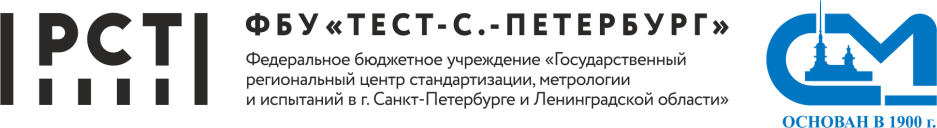 ЗАЯВКА на проведение испытаний№_____________ от ____________договор №_____________________Испытательная лаборатория Федерального бюджетного учреждения "Государственный региональный центр стандартизации, метрологии и испытаний в г. Санкт-Петербурге и Ленинградской области" Аттестат аккредитации № RA.RU.21АГ86Испытательная лаборатория Федерального бюджетного учреждения "Государственный региональный центр стандартизации, метрологии и испытаний в г. Санкт-Петербурге и Ленинградской области" Аттестат аккредитации № RA.RU.21АГ86ЗАЯВКА на проведение испытаний№_____________ от ____________договор №_____________________Предполагаемая дата выдачи протокола:ЗАПОЛНЯЕТСЯ ЗАКАЗЧИКОМ (ЗАЯВИТЕЛЕМ)ЗАПОЛНЯЕТСЯ ЗАКАЗЧИКОМ (ЗАЯВИТЕЛЕМ)ЗАПОЛНЯЕТСЯ ЗАКАЗЧИКОМ (ЗАЯВИТЕЛЕМ)ЗАПОЛНЯЕТСЯ ЗАКАЗЧИКОМ (ЗАЯВИТЕЛЕМ)ЗАПОЛНЯЕТСЯ ЗАКАЗЧИКОМ (ЗАЯВИТЕЛЕМ)ЗАПОЛНЯЕТСЯ ЗАКАЗЧИКОМ (ЗАЯВИТЕЛЕМ)ЗАПОЛНЯЕТСЯ ЗАКАЗЧИКОМ (ЗАЯВИТЕЛЕМ)ЗАПОЛНЯЕТСЯ ЗАКАЗЧИКОМ (ЗАЯВИТЕЛЕМ)Плательщик:(указывается в счете)ОГРН:ОГРН:Банковские реквизиты плательщика:Предприятие- (организация) заказчик:(полное наименование предприятия, организации или ФИО частного лица, указывается в протоколе испытаний)Юридический и фактический адреса заказчика:ФИО руководителя:ИНН:КПП:ОГРН:Тел.:Факс:E-Mail:Ф.И.О. ответственного:Контактный телефон:Доставка/возврат образцов:*для образцов переданных в ИЛПосле испытаний прошу вернуть образцыОтказываюсь от возврата образцовОтказываюсь от возврата образцовОтказываюсь от возврата образцов Доставка/возврат образцов курьерской службой заказчика Доставка/возврат образцов курьерской службой заказчика Доставка/возврат образцов курьерской службой заказчикаПрошу отправить протокол испытаний в электронном виде на e-mail: *заполняется по желанию заказчикаПрошу отправить протокол испытаний в электронном виде на e-mail: *заполняется по желанию заказчикаЗАПОЛНЯЕТСЯ СОТРУДНИКАМИ ИСПЫТАТЕЛЬНОЙ ЛАБОРАТОРИИЗАПОЛНЯЕТСЯ СОТРУДНИКАМИ ИСПЫТАТЕЛЬНОЙ ЛАБОРАТОРИИЗАПОЛНЯЕТСЯ СОТРУДНИКАМИ ИСПЫТАТЕЛЬНОЙ ЛАБОРАТОРИИЗАПОЛНЯЕТСЯ СОТРУДНИКАМИ ИСПЫТАТЕЛЬНОЙ ЛАБОРАТОРИИЗАПОЛНЯЕТСЯ СОТРУДНИКАМИ ИСПЫТАТЕЛЬНОЙ ЛАБОРАТОРИИЗАПОЛНЯЕТСЯ СОТРУДНИКАМИ ИСПЫТАТЕЛЬНОЙ ЛАБОРАТОРИИЗАПОЛНЯЕТСЯ СОТРУДНИКАМИ ИСПЫТАТЕЛЬНОЙ ЛАБОРАТОРИИПоступление образца в ИЛПоступление образца в ИЛВозврат образцаВозврат образцаСписание образца (№ Акта, дата)Регистрационный № образца Наименование образцаСдал (подпись заказчика, дата)Принял от ИЛ на временное хранение (ФИО/подпись/дата)Сдал от ИЛ (ФИО/подпись /дата)Принял(подпись заказчика/дата)Списание образца (№ Акта, дата)ЗАПОЛНЯЕТСЯ ЗАКАЗЧИКОМ (ЗАЯВИТЕЛЕМ)ЗАПОЛНЯЕТСЯ ЗАКАЗЧИКОМ (ЗАЯВИТЕЛЕМ)ЗАПОЛНЯЕТСЯ ЗАКАЗЧИКОМ (ЗАЯВИТЕЛЕМ)ЗАПОЛНЯЕТСЯ ЗАКАЗЧИКОМ (ЗАЯВИТЕЛЕМ)Цель испытания:Следующей продукции:(торговая марка, тип, модель)Код ОКПД 2:Код ТН ВЭД ЕАЭС:Вид:(серийное производство или партия – № контракта)Страна, предприятие (фирма) изготовитель, юридический и фактический адреса:Страна, предприятие (фирма) поставщик:Перечень НД для проведения испытаний (программа испытаний):Дополнительные сведения/требования:ЗАПОЛНЯЕТСЯ СОТРУДНИКАМИ ИСПЫТАТЕЛЬНОЙ ЛАБОРАТОРИИФ. И. ОПодписьОбразцы получены ведущим по испытаниямОбразцы получены ведущим по испытаниямНомер протокола испытанийПодпись ведущего по испытаниямРезультат испытаний (С/Н)Дата утверждения протокола испытанийНачальник сектора:Образцы получены ведущим по испытаниямОбразцы получены ведущим по испытаниямНомер протокола испытанийПодпись ведущего по испытаниямРезультат испытаний (С/Н)Дата утверждения протокола испытанийНачальник сектора:ПодписьДатаВедущий по испытаниям:Испытатели:Образцы сданы ведущим по испытаниям на временное хранениеОбразцы сданы ведущим по испытаниям на временное хранениеИспытатели:ПодписьДатаИспытатели: